REUNIÓN CONSEJO ACADÉMICOJunio 8 DE 2021ACTA N° ___Día:			junio 08 de 2021Hora:			08.00 a.m. – 12.00 m.Lugar:			Virtual (Lugar de Residencia de Cada Docente)Moderador:		Andrés, quien programa la Video LlamadaORDEN DEL DÍAOración – Reflexión a cargo de Ángela y María VictoriaLlamado a lista y verificación del QuórumLectura y Aprobación del Acta AnteriorColegios con Propósito – Fortalecimiento del PEIAsuntos Varios: Semana de Desarrollo InstitucionalEvaluación y Fin de la Jornada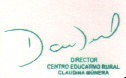 DAVIDANIEL RESTREPO VELÁSQUEZ70042918DirectorC.E.R. CLAUDINA MÚNERAPROGRAMACIÓN SEMANA DE DESARROLLO INSTITUCIONALJUNIO 15 – 18 DE 2021	ACTA N° ____Día:			martes, junio 15 de 2021Hora:			07.00 a.m. – 01.00 p.m.Lugar:			Centro Educativo Rural Claudina MúneraModeradora:		ÁngelaORDEN DEL DÍAOración – Reflexión a cargo de Andrés y PaulaLlamado a lista y verificación del QuórumLectura y Aprobación Acta Anterior07.20 a.m. – 08.20 a.m.: Organización Aulas de Presencialidad con Alternancia08.20 a.m. – 09.00 a.m.: Descanso09.00 a.m. – 12.00 m.: Capacitación TDL12.00    m. – 12.40 p.m.: Continuación Organización de Aulas12.40 p.m. – 01.00 p.m.: Evaluación y Fin de la JornadaACTA N° ____Día:			miércoles, junio 16 de 2021Hora:			07.00 a.m. – 01.00 p.m.Lugar:			Centro Educativo Rural Claudina MúneraModeradora:		PaulaORDEN DEL DÍAOración – Reflexión a cargo de Alejandro y EdgarLlamado a lista y verificación del QuórumLectura y Aprobación Acta Anterior07.20 a.m. – 08.30 a.m.: Capacitación con Maestra de Apoyo09.15 a.m. – 11.30 a.m.: Trabajo Colegios con Propósito y Fortalecimiento del PEI11.30 a.m. – 12.00 m.: Descanso12.00    m. – 12.40 p.m.: Continuación Trabajos con Propósito12.40 a.m. – 01.00 p.m.: Evaluación y Fin de la JornadaACTA N° ____Día:			jueves, junio 17 de 2021Hora:			07.00 a.m. – 01.00 p.m.Lugar:			Centro Educativo Rural Claudina MúneraModerador:		AlejandroORDEN DEL DÍAOración – Reflexión a cargo de María Victoria y AndrésLlamado a lista y verificación del QuórumLectura y Aprobación Acta Anterior07.20 a.m. – 08.30 a.m.: Trabajo Colegios con Propósito y Fortalecimiento del PEI09.15 a.m. – 11.30 a.m.: Trabajo Colegios con Propósito y Fortalecimiento del PEI11.30 a.m. – 12.00 m.: Descanso12.00    m. – 12.40 p.m.: Continuación Trabajos con Propósito12.40 a.m. – 01.00 p.m.: Evaluación y Fin de la JornadaACTA N° ____Día:			viernes, junio 18 de 2021Hora:			07.00 a.m. – 01.00 p.m.Lugar:			Centro Educativo Rural Claudina MúneraModerador:		EdgarORDEN DEL DÍAOración – Reflexión a cargo de María Ángela y PaulaLlamado a lista y verificación del QuórumLectura y Aprobación Acta Anterior07.20 a.m. – 08.00 a.m.: Organización de Computadores08.00 a.m. – 09.00 a.m.: Reunión General de Padres de Familia de manera Virtual11.30 a.m. – 12.00 m.: Descanso12.00    m. – 12.40 p.m.: Evaluación y Fin de la Jornada